WABDL Finnish Open 2019 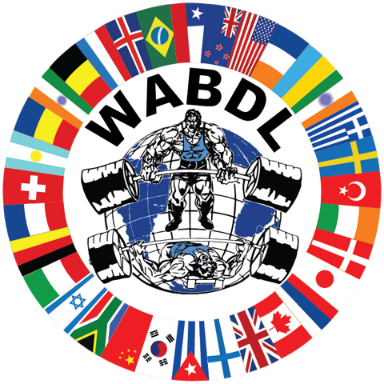 RAW PENKKI NAISETJUNIOR		PAINOLUOKKA	TULOSMARIANNE HARTIO	 75kg		 90kgRAW PENKKI NAISETOPEN		PAINOLUOKKA	TULOSEVELIINA LEHTO	48kg		50kgERICA HALMINEN	67,5kg		85kgMARI PENTTILÄ	67,5kg		60kgMARIANNE HARTIO	 75kg		90kgKAROLIINA LOUTESALMI 75kg		50kgJAANA PAJUNOJA	82,5kg		105kgSANNA HALENIUS	90kg		80kgRAW PENKKI NAISETMASTER 40-46	PAINOLUOKKA	TULOSJAANA PAJUNOJA	82,5kg		105kgSANNA HALENIUS	90kg		80kgWABDL Finnish Open 2019 RAW PENKKI MIEHET	JUNIOR		PAINOLUOKKA	TULOSSAULI KALLUNKI	110kg		182,5kg SE (WABDL)VÄINÖ HAUTALUOMA 117,5kg		150kgRAW PENKKI MIEHETOPEN		PAINOLUOKKA	TULOSSANTERI ASIKAINEN 82,5kg		200kg	KIM PÄIVÖKE	90kg		145kgJ-P EIRALA	110kg		240kgTOPI FRIFELDT	110kg		217,5kgJUSSI VALKAMA	110kg	 	200kgJOSE MATTILA	110kg		180kgJOEL VATANEN	117,5		190kgPAULI JUSSILA	125kg		245kgEDUARD KHANJYAN  125kg		232,5kgTERO MANNER	125kg		142,5kgWABDL Finnish Open 2019 RAW PENKKI MIEHETMASTER	40-46	PAINOLUOKKA	TULOSTOTTE SALMI	60kg		105kgPASI POHJOLA	75kg		120kgRAMI HAAPARANTA	90kg		200kg SE (WABDL)KIM PÄIVÖKE	90kg		145kgRAW PENKKI MIEHETMASTER	47-53	PAINOLUOKKA	TULOSALLAN GRÖNFORS	110kg		192,5kg SE (WABDL)MARKO KOKKINEN	110kg		190kg     RAW PENKKI MIEHETMASTER	54-60	PAINOLUOKKA	TULOSJUHA PUKKILA	110kg		160kgVARUSTE PENKKI	 MIEHETOPEN 		PAINOLUOKKA	TULOSDENNIS RIIHIMÄKI	110kg		255kg	VARUSTE PENKKI	 MIEHETMASTER	40-46	PAINOLUOKKA	TULOSJUHA MÄRSYLÄ	110kg		300kg SE (WABDL)VARUSTE PENKKI	 NAISETJUNIOR		PAINOLUOKKA	TULOSAMANDA WENTIJÄRVI    75kg		85kg SE	(FPO)	4.nostolla 90kg SEWABDL Finnish Open 2019 RAW MAASTAVETO NAISETJUNIOR		PAINOLUOKKA	TULOSMARIANNE HARTIO	 75kg		150kgNATALIA GADOLIN	100kg		175kg SE (WABDL)RAW MAASTAVETO NAISETOPEN		PAINOLUOKKA	TULOEVELIINA LEHTO	48kg		125kg SE (WABDL)MAIJA VALKAMA	67,5kg		150kg SE (WABDL) sub. mast.MARI PENTTILÄ	67,5kg		140kg		 ERICA HALMINEN	67,5kg		135kg		MARIANNE HARTIO	  75kg		150kgKAROLIINA LOUTESALMI 75kg		95kgSANNA HALENIUS	90kg		175kg SE (WABDL)NATALIA GADOLIN	100kg		175kg SE (WABDL)RAW MAASTAVETO NAISETMASTER 40-46	PAINOLUOKKA	TULOSSANNA HALENIUS	90kg		175kg SE (WABDL)WABDL Finnish Open 2019 RAW MAASTAVETO MIEHETJUNIOR		PAINOLUOKKA	TULOSMIKKO KUUSINEN	90kg		250kgTOPI INNANEN	90kg		0SAULI KALLUNKI	110kg		270kgVÄINÖ HAUTALUOMA 117,5kg		245kgRAW MAASTAVETO MIEHETOPEN		PAINOLUOKKA	TULOSAKI KETTULA	100kg		280kgANTERO MÄKILÄ	100kg	 	245kgTOMI VILPONEN	100kg		240kgJ-P EIRALA	110kg		361kg SE (WABDL)JUSSI VALKAMA	110kg	 	300kg				TOPI FRIFELDT	110kg		290kgJOSE MATTILA	110kg		270kgJOEL VATANEN	117,5		320kgEDUARD KHANJYAN	125kg		340kg	PAULI JUSSILA	125kg		340kgTERO MANNER	125kg		235kgSAMULI KETOLA	140kg		300kg	WABDL Finnish Open 2019 RAW MAASTAVETO MIEHETMASTER 40-46		PAINOLUOKKA	TULOSTOTTE SALMI		60kg		180kgJYRKI MARTTALA 		75kg		210kgPASI POHJOLA		75kg		180kgRAW MAASTAVETO MIEHETMASTER 47-53		PAINOLUOKKA	TULOSMARKO KOKKINEN		110kg   		280kg SE (FPO)    4.nostolla 290kg SEVARUSTE MAASTAVETO MIEHETOPEN			PAINOLUOKKA	TULOSDENNIS RIIHIMÄKI		117,5kg		345kg SE (FPO)    MASTER	40-46 		PAINOLUOKKA	TULOSTOMI REPONEN		100kg		305kgPETRI HIETAMÄKI		100kg		305kg SE (WABDL)MARKUS SAARIKALLE 	100kg		305kg JUHA MÄRSYLÄ		110kg		300kgVARUSTE MAASTAVETO NAISETJUNIOR			PAINOLUOKKA	TULOSAMANDA WENTIJÄRVI   	 75kg		125kg SE (FPO )     4.nosolla 130kg S EOPENANNA-MAIJA KOSONEN	 67,5kg		180kg